   Exemplaire d’affiche de nombres23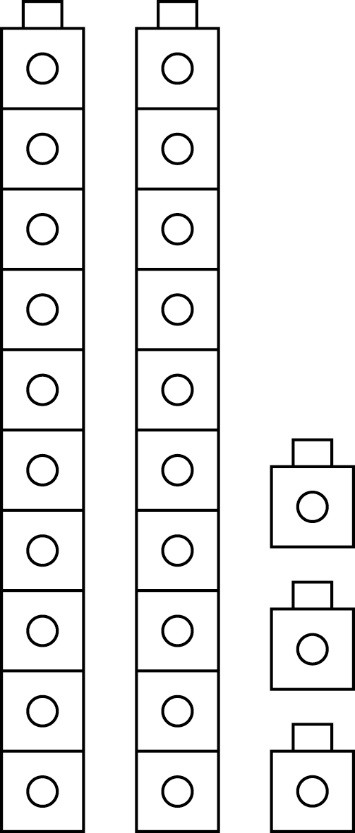 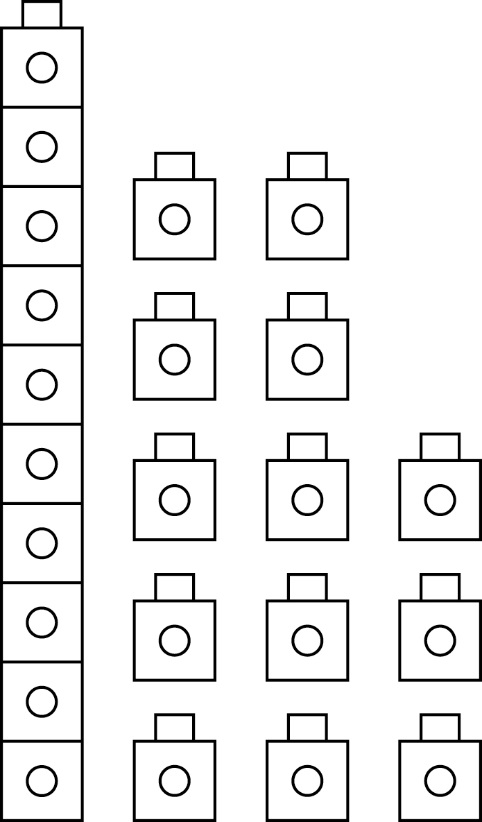 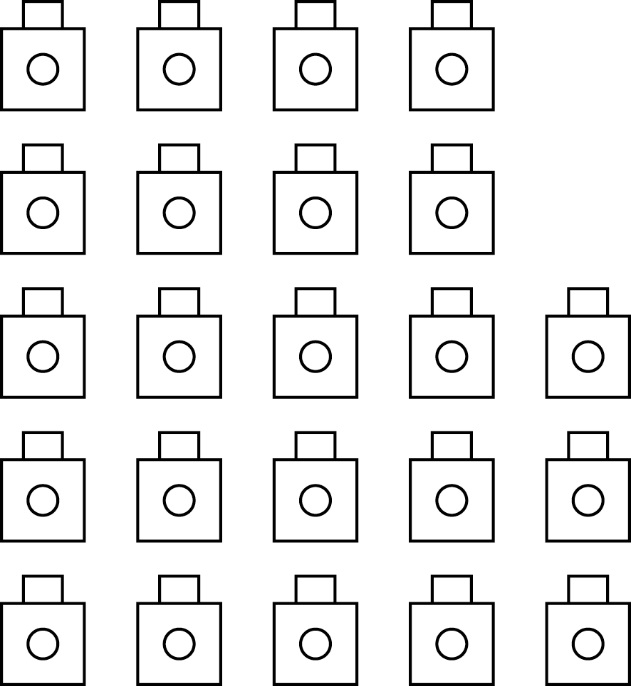 